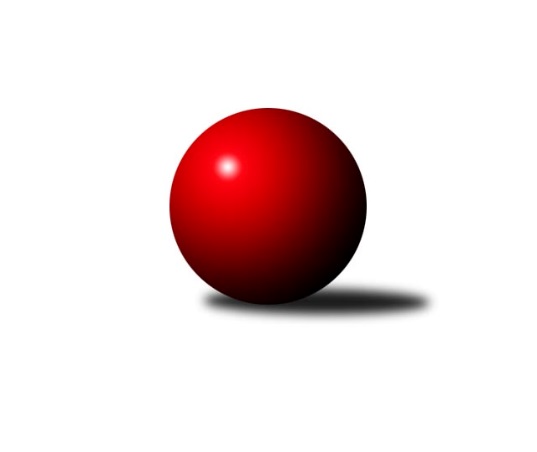 Č.4Ročník 2015/2016	28.4.2024 Severomoravská divize 2015/2016Statistika 4. kolaTabulka družstev:		družstvo	záp	výh	rem	proh	skore	sety	průměr	body	plné	dorážka	chyby	1.	TJ  Odry ˝A˝	4	3	1	0	26.0 : 6.0 	(32.0 : 16.0)	2547	7	1741	806	24	2.	TJ Spartak Přerov ˝B˝	4	3	1	0	20.0 : 12.0 	(27.5 : 20.5)	2571	7	1751	820	30.5	3.	KK Minerva Opava ˝A˝	4	3	0	1	22.0 : 10.0 	(30.0 : 18.0)	2543	6	1726	818	20.8	4.	TJ Opava ˝B˝	4	3	0	1	22.0 : 10.0 	(28.0 : 20.0)	2499	6	1724	775	37	5.	SKK Jeseník ˝A˝	4	2	1	1	18.0 : 14.0 	(25.0 : 23.0)	2476	5	1720	756	34.8	6.	SKK Ostrava ˝A˝	4	2	1	1	18.0 : 14.0 	(24.0 : 24.0)	2558	5	1748	810	21.3	7.	TJ Kovohutě Břidličná ˝A˝	4	2	0	2	17.0 : 15.0 	(27.0 : 21.0)	2488	4	1747	742	41	8.	TJ  Krnov ˝A˝	4	2	0	2	11.0 : 21.0 	(23.5 : 24.5)	2378	4	1664	713	40	9.	TJ Sokol Michálkovice ˝A˝	4	1	0	3	11.0 : 21.0 	(19.5 : 28.5)	2441	2	1689	752	43.3	10.	TJ Horní Benešov ˝B˝	4	1	0	3	10.0 : 22.0 	(16.0 : 32.0)	2463	2	1722	741	38.8	11.	TJ Sokol Dobroslavice ˝A˝	4	0	0	4	9.0 : 23.0 	(17.0 : 31.0)	2403	0	1696	707	45.8	12.	KK Lipník nad Bečvou ˝A˝	4	0	0	4	8.0 : 24.0 	(18.5 : 29.5)	2427	0	1698	729	42.8Tabulka doma:		družstvo	záp	výh	rem	proh	skore	sety	průměr	body	maximum	minimum	1.	TJ  Odry ˝A˝	3	3	0	0	22.0 : 2.0 	(26.0 : 10.0)	2567	6	2589	2527	2.	KK Minerva Opava ˝A˝	2	2	0	0	14.0 : 2.0 	(19.0 : 5.0)	2693	4	2733	2653	3.	TJ  Krnov ˝A˝	2	2	0	0	11.0 : 5.0 	(17.5 : 6.5)	2414	4	2434	2394	4.	TJ Spartak Přerov ˝B˝	2	2	0	0	11.0 : 5.0 	(14.5 : 9.5)	2680	4	2725	2635	5.	TJ Kovohutě Břidličná ˝A˝	3	2	0	1	16.0 : 8.0 	(24.0 : 12.0)	2488	4	2509	2457	6.	SKK Jeseník ˝A˝	2	1	1	0	9.0 : 7.0 	(13.0 : 11.0)	2525	3	2531	2519	7.	SKK Ostrava ˝A˝	2	1	1	0	9.0 : 7.0 	(13.0 : 11.0)	2467	3	2515	2418	8.	TJ Sokol Michálkovice ˝A˝	1	1	0	0	6.0 : 2.0 	(7.0 : 5.0)	2509	2	2509	2509	9.	TJ Opava ˝B˝	2	1	0	1	9.0 : 7.0 	(13.0 : 11.0)	2591	2	2661	2520	10.	TJ Sokol Dobroslavice ˝A˝	1	0	0	1	1.0 : 7.0 	(3.0 : 9.0)	2340	0	2340	2340	11.	TJ Horní Benešov ˝B˝	2	0	0	2	5.0 : 11.0 	(9.0 : 15.0)	2469	0	2559	2379	12.	KK Lipník nad Bečvou ˝A˝	2	0	0	2	3.0 : 13.0 	(10.0 : 14.0)	2313	0	2361	2264Tabulka venku:		družstvo	záp	výh	rem	proh	skore	sety	průměr	body	maximum	minimum	1.	TJ Opava ˝B˝	2	2	0	0	13.0 : 3.0 	(15.0 : 9.0)	2453	4	2488	2418	2.	TJ Spartak Přerov ˝B˝	2	1	1	0	9.0 : 7.0 	(13.0 : 11.0)	2516	3	2619	2413	3.	SKK Jeseník ˝A˝	2	1	0	1	9.0 : 7.0 	(12.0 : 12.0)	2451	2	2520	2382	4.	SKK Ostrava ˝A˝	2	1	0	1	9.0 : 7.0 	(11.0 : 13.0)	2603	2	2625	2581	5.	KK Minerva Opava ˝A˝	2	1	0	1	8.0 : 8.0 	(11.0 : 13.0)	2468	2	2494	2442	6.	TJ Horní Benešov ˝B˝	2	1	0	1	5.0 : 11.0 	(7.0 : 17.0)	2461	2	2470	2451	7.	TJ  Odry ˝A˝	1	0	1	0	4.0 : 4.0 	(6.0 : 6.0)	2526	1	2526	2526	8.	TJ Kovohutě Břidličná ˝A˝	1	0	0	1	1.0 : 7.0 	(3.0 : 9.0)	2489	0	2489	2489	9.	KK Lipník nad Bečvou ˝A˝	2	0	0	2	5.0 : 11.0 	(8.5 : 15.5)	2484	0	2595	2373	10.	TJ  Krnov ˝A˝	2	0	0	2	0.0 : 16.0 	(6.0 : 18.0)	2360	0	2396	2323	11.	TJ Sokol Dobroslavice ˝A˝	3	0	0	3	8.0 : 16.0 	(14.0 : 22.0)	2424	0	2550	2307	12.	TJ Sokol Michálkovice ˝A˝	3	0	0	3	5.0 : 19.0 	(12.5 : 23.5)	2418	0	2492	2300Tabulka podzimní části:		družstvo	záp	výh	rem	proh	skore	sety	průměr	body	doma	venku	1.	TJ  Odry ˝A˝	4	3	1	0	26.0 : 6.0 	(32.0 : 16.0)	2547	7 	3 	0 	0 	0 	1 	0	2.	TJ Spartak Přerov ˝B˝	4	3	1	0	20.0 : 12.0 	(27.5 : 20.5)	2571	7 	2 	0 	0 	1 	1 	0	3.	KK Minerva Opava ˝A˝	4	3	0	1	22.0 : 10.0 	(30.0 : 18.0)	2543	6 	2 	0 	0 	1 	0 	1	4.	TJ Opava ˝B˝	4	3	0	1	22.0 : 10.0 	(28.0 : 20.0)	2499	6 	1 	0 	1 	2 	0 	0	5.	SKK Jeseník ˝A˝	4	2	1	1	18.0 : 14.0 	(25.0 : 23.0)	2476	5 	1 	1 	0 	1 	0 	1	6.	SKK Ostrava ˝A˝	4	2	1	1	18.0 : 14.0 	(24.0 : 24.0)	2558	5 	1 	1 	0 	1 	0 	1	7.	TJ Kovohutě Břidličná ˝A˝	4	2	0	2	17.0 : 15.0 	(27.0 : 21.0)	2488	4 	2 	0 	1 	0 	0 	1	8.	TJ  Krnov ˝A˝	4	2	0	2	11.0 : 21.0 	(23.5 : 24.5)	2378	4 	2 	0 	0 	0 	0 	2	9.	TJ Sokol Michálkovice ˝A˝	4	1	0	3	11.0 : 21.0 	(19.5 : 28.5)	2441	2 	1 	0 	0 	0 	0 	3	10.	TJ Horní Benešov ˝B˝	4	1	0	3	10.0 : 22.0 	(16.0 : 32.0)	2463	2 	0 	0 	2 	1 	0 	1	11.	TJ Sokol Dobroslavice ˝A˝	4	0	0	4	9.0 : 23.0 	(17.0 : 31.0)	2403	0 	0 	0 	1 	0 	0 	3	12.	KK Lipník nad Bečvou ˝A˝	4	0	0	4	8.0 : 24.0 	(18.5 : 29.5)	2427	0 	0 	0 	2 	0 	0 	2Tabulka jarní části:		družstvo	záp	výh	rem	proh	skore	sety	průměr	body	doma	venku	1.	TJ  Krnov ˝A˝	0	0	0	0	0.0 : 0.0 	(0.0 : 0.0)	0	0 	0 	0 	0 	0 	0 	0 	2.	TJ Sokol Michálkovice ˝A˝	0	0	0	0	0.0 : 0.0 	(0.0 : 0.0)	0	0 	0 	0 	0 	0 	0 	0 	3.	TJ Spartak Přerov ˝B˝	0	0	0	0	0.0 : 0.0 	(0.0 : 0.0)	0	0 	0 	0 	0 	0 	0 	0 	4.	TJ Opava ˝B˝	0	0	0	0	0.0 : 0.0 	(0.0 : 0.0)	0	0 	0 	0 	0 	0 	0 	0 	5.	SKK Jeseník ˝A˝	0	0	0	0	0.0 : 0.0 	(0.0 : 0.0)	0	0 	0 	0 	0 	0 	0 	0 	6.	TJ Sokol Dobroslavice ˝A˝	0	0	0	0	0.0 : 0.0 	(0.0 : 0.0)	0	0 	0 	0 	0 	0 	0 	0 	7.	SKK Ostrava ˝A˝	0	0	0	0	0.0 : 0.0 	(0.0 : 0.0)	0	0 	0 	0 	0 	0 	0 	0 	8.	KK Lipník nad Bečvou ˝A˝	0	0	0	0	0.0 : 0.0 	(0.0 : 0.0)	0	0 	0 	0 	0 	0 	0 	0 	9.	TJ  Odry ˝A˝	0	0	0	0	0.0 : 0.0 	(0.0 : 0.0)	0	0 	0 	0 	0 	0 	0 	0 	10.	TJ Horní Benešov ˝B˝	0	0	0	0	0.0 : 0.0 	(0.0 : 0.0)	0	0 	0 	0 	0 	0 	0 	0 	11.	KK Minerva Opava ˝A˝	0	0	0	0	0.0 : 0.0 	(0.0 : 0.0)	0	0 	0 	0 	0 	0 	0 	0 	12.	TJ Kovohutě Břidličná ˝A˝	0	0	0	0	0.0 : 0.0 	(0.0 : 0.0)	0	0 	0 	0 	0 	0 	0 	0 Zisk bodů pro družstvo:		jméno hráče	družstvo	body	zápasy	v %	dílčí body	sety	v %	1.	Ivo Mrhal ml. ml.	TJ Kovohutě Břidličná ˝A˝ 	4	/	4	(100%)	7	/	8	(88%)	2.	Václav Smejkal 	SKK Jeseník ˝A˝ 	4	/	4	(100%)	7	/	8	(88%)	3.	Michal Pavič 	TJ  Odry ˝A˝ 	4	/	4	(100%)	6	/	8	(75%)	4.	Petr Dvorský 	TJ  Odry ˝A˝ 	4	/	4	(100%)	5	/	8	(63%)	5.	Vojtěch Venclík 	TJ Spartak Přerov ˝B˝ 	3	/	3	(100%)	6	/	6	(100%)	6.	Jiří Divila ml. 	TJ Spartak Přerov ˝B˝ 	3	/	3	(100%)	6	/	6	(100%)	7.	Vladimír Heiser 	KK Minerva Opava ˝A˝ 	3	/	3	(100%)	5	/	6	(83%)	8.	Vladimír Peter 	TJ Opava ˝B˝ 	3	/	3	(100%)	5	/	6	(83%)	9.	Pavel Kovalčík 	TJ Opava ˝B˝ 	3	/	3	(100%)	5	/	6	(83%)	10.	Dominik Böhm 	SKK Ostrava ˝A˝ 	3	/	3	(100%)	4.5	/	6	(75%)	11.	Stanislav Beňa st.	TJ Spartak Přerov ˝B˝ 	3	/	4	(75%)	6	/	8	(75%)	12.	Miroslav Dimidenko 	TJ  Odry ˝A˝ 	3	/	4	(75%)	6	/	8	(75%)	13.	Jiří Trnka 	SKK Ostrava ˝A˝ 	3	/	4	(75%)	5	/	8	(63%)	14.	Tomáš Slavík 	KK Minerva Opava ˝A˝ 	3	/	4	(75%)	5	/	8	(63%)	15.	Petr Řepecký 	TJ Sokol Michálkovice ˝A˝ 	3	/	4	(75%)	5	/	8	(63%)	16.	Svatopluk Kříž 	TJ Opava ˝B˝ 	3	/	4	(75%)	3.5	/	8	(44%)	17.	Petr Šulák 	SKK Jeseník ˝A˝ 	3	/	4	(75%)	3	/	8	(38%)	18.	Richard Štětka 	KK Lipník nad Bečvou ˝A˝ 	2	/	2	(100%)	4	/	4	(100%)	19.	Vojtěch Rozkopal 	TJ  Odry ˝A˝ 	2	/	2	(100%)	4	/	4	(100%)	20.	Martin Orálek 	TJ Opava ˝B˝ 	2	/	2	(100%)	4	/	4	(100%)	21.	Marek Veselý 	TJ Kovohutě Břidličná ˝A˝ 	2	/	3	(67%)	5	/	6	(83%)	22.	Pavel Martinec 	KK Minerva Opava ˝A˝ 	2	/	3	(67%)	4	/	6	(67%)	23.	Miluše Rychová 	TJ  Krnov ˝A˝ 	2	/	3	(67%)	4	/	6	(67%)	24.	Josef Linhart 	TJ Sokol Michálkovice ˝A˝ 	2	/	3	(67%)	4	/	6	(67%)	25.	Rudolf Haim 	TJ Opava ˝B˝ 	2	/	3	(67%)	3.5	/	6	(58%)	26.	Jaroslav Pěcha 	KK Lipník nad Bečvou ˝A˝ 	2	/	3	(67%)	3	/	6	(50%)	27.	Marek Frydrych 	TJ  Odry ˝A˝ 	2	/	3	(67%)	3	/	6	(50%)	28.	Aleš Fischer 	KK Minerva Opava ˝A˝ 	2	/	3	(67%)	3	/	6	(50%)	29.	Michal Loučka 	TJ Spartak Přerov ˝B˝ 	2	/	3	(67%)	2	/	6	(33%)	30.	František Vícha 	TJ  Krnov ˝A˝ 	2	/	4	(50%)	6	/	8	(75%)	31.	Stanislav Ovšák 	TJ  Odry ˝A˝ 	2	/	4	(50%)	5	/	8	(63%)	32.	Luděk Slanina 	KK Minerva Opava ˝A˝ 	2	/	4	(50%)	5	/	8	(63%)	33.	Jiří Řepecký 	TJ Sokol Michálkovice ˝A˝ 	2	/	4	(50%)	4.5	/	8	(56%)	34.	Zdeněk Chlopčík 	KK Minerva Opava ˝A˝ 	2	/	4	(50%)	4	/	8	(50%)	35.	Radek Foltýn 	SKK Ostrava ˝A˝ 	2	/	4	(50%)	4	/	8	(50%)	36.	Zdeněk Chmela ml. ml.	TJ Kovohutě Břidličná ˝A˝ 	2	/	4	(50%)	4	/	8	(50%)	37.	Ivo Mrhal st.	TJ Kovohutě Břidličná ˝A˝ 	2	/	4	(50%)	4	/	8	(50%)	38.	Jaromíra Smejkalová 	SKK Jeseník ˝A˝ 	2	/	4	(50%)	4	/	8	(50%)	39.	Jiří Procházka 	TJ Kovohutě Břidličná ˝A˝ 	2	/	4	(50%)	4	/	8	(50%)	40.	Ivo Kovářík 	TJ Sokol Dobroslavice ˝A˝ 	2	/	4	(50%)	4	/	8	(50%)	41.	Karel Kuchař 	TJ Sokol Dobroslavice ˝A˝ 	2	/	4	(50%)	4	/	8	(50%)	42.	Luděk Zeman 	TJ Horní Benešov ˝B˝ 	2	/	4	(50%)	4	/	8	(50%)	43.	Petr Číž 	TJ Sokol Dobroslavice ˝A˝ 	2	/	4	(50%)	4	/	8	(50%)	44.	Vladimír Korta 	SKK Ostrava ˝A˝ 	2	/	4	(50%)	3.5	/	8	(44%)	45.	Jiří Divila st. 	TJ Spartak Přerov ˝B˝ 	2	/	4	(50%)	3	/	8	(38%)	46.	Karel Ridl 	TJ Sokol Dobroslavice ˝A˝ 	2	/	4	(50%)	3	/	8	(38%)	47.	Martin Bilíček 	TJ Horní Benešov ˝B˝ 	2	/	4	(50%)	3	/	8	(38%)	48.	Pavel Hannig 	SKK Jeseník ˝A˝ 	2	/	4	(50%)	2	/	8	(25%)	49.	Rostislav Cundrla 	SKK Jeseník ˝A˝ 	1	/	1	(100%)	2	/	2	(100%)	50.	Michal Zych 	TJ Sokol Michálkovice ˝A˝ 	1	/	1	(100%)	2	/	2	(100%)	51.	Michal Rašťák 	TJ Horní Benešov ˝B˝ 	1	/	1	(100%)	2	/	2	(100%)	52.	Stanislav Brokl 	KK Minerva Opava ˝A˝ 	1	/	1	(100%)	1	/	2	(50%)	53.	Petr Wolf 	TJ Opava ˝B˝ 	1	/	1	(100%)	1	/	2	(50%)	54.	Jan Špalek 	KK Lipník nad Bečvou ˝A˝ 	1	/	1	(100%)	1	/	2	(50%)	55.	Jaromír Čech 	TJ  Krnov ˝A˝ 	1	/	2	(50%)	2	/	4	(50%)	56.	Petr Vaněk 	TJ  Krnov ˝A˝ 	1	/	2	(50%)	2	/	4	(50%)	57.	Libor Veselý 	TJ Sokol Dobroslavice ˝A˝ 	1	/	2	(50%)	1	/	4	(25%)	58.	Martin Zavacký 	SKK Jeseník ˝A˝ 	1	/	3	(33%)	4	/	6	(67%)	59.	Jana Frydrychová 	TJ  Odry ˝A˝ 	1	/	3	(33%)	3	/	6	(50%)	60.	Maciej Basista 	TJ Opava ˝B˝ 	1	/	3	(33%)	3	/	6	(50%)	61.	Zdeněk Macháček st. 	KK Lipník nad Bečvou ˝A˝ 	1	/	3	(33%)	3	/	6	(50%)	62.	Vilém Zeiner 	KK Lipník nad Bečvou ˝A˝ 	1	/	3	(33%)	2.5	/	6	(42%)	63.	Petr Hendrych 	KK Lipník nad Bečvou ˝A˝ 	1	/	3	(33%)	2	/	6	(33%)	64.	Čestmír Řepka 	TJ Kovohutě Břidličná ˝A˝ 	1	/	3	(33%)	2	/	6	(33%)	65.	Jiří Vrba 	SKK Jeseník ˝A˝ 	1	/	3	(33%)	2	/	6	(33%)	66.	Josef Němec 	TJ Opava ˝B˝ 	1	/	3	(33%)	2	/	6	(33%)	67.	Petr Holas 	SKK Ostrava ˝A˝ 	1	/	3	(33%)	1	/	6	(17%)	68.	Michal Blažek 	TJ Horní Benešov ˝B˝ 	1	/	3	(33%)	1	/	6	(17%)	69.	Pavel Gerlich 	SKK Ostrava ˝A˝ 	1	/	4	(25%)	5	/	8	(63%)	70.	Vladislav Pečinka 	TJ Horní Benešov ˝B˝ 	1	/	4	(25%)	4	/	8	(50%)	71.	Roman Goldemund 	TJ Spartak Přerov ˝B˝ 	1	/	4	(25%)	3.5	/	8	(44%)	72.	Lukáš Vaněk 	TJ  Krnov ˝A˝ 	1	/	4	(25%)	3.5	/	8	(44%)	73.	Josef Jurášek 	TJ Sokol Michálkovice ˝A˝ 	1	/	4	(25%)	2	/	8	(25%)	74.	Peter Dankovič 	TJ Horní Benešov ˝B˝ 	1	/	4	(25%)	1	/	8	(13%)	75.	Miloslav Kovář 	SKK Jeseník ˝A˝ 	0	/	1	(0%)	1	/	2	(50%)	76.	Zdeněk Černý 	TJ Horní Benešov ˝B˝ 	0	/	1	(0%)	1	/	2	(50%)	77.	Ladislav Mandák 	KK Lipník nad Bečvou ˝A˝ 	0	/	1	(0%)	1	/	2	(50%)	78.	Tomáš Valíček 	TJ Opava ˝B˝ 	0	/	1	(0%)	1	/	2	(50%)	79.	Josef Veselý 	TJ Kovohutě Břidličná ˝A˝ 	0	/	1	(0%)	1	/	2	(50%)	80.	Pavel Jalůvka 	TJ  Krnov ˝A˝ 	0	/	1	(0%)	1	/	2	(50%)	81.	Josef Plšek 	KK Minerva Opava ˝A˝ 	0	/	1	(0%)	1	/	2	(50%)	82.	Vladimír Vavrečka 	TJ  Krnov ˝A˝ 	0	/	1	(0%)	1	/	2	(50%)	83.	Stanislav Beňa ml. ml.	TJ Spartak Přerov ˝B˝ 	0	/	1	(0%)	0	/	2	(0%)	84.	Jan Doseděl 	TJ Kovohutě Břidličná ˝A˝ 	0	/	1	(0%)	0	/	2	(0%)	85.	Zdeněk Smrža 	TJ Horní Benešov ˝B˝ 	0	/	1	(0%)	0	/	2	(0%)	86.	Jaromír Hendrych st. 	TJ Horní Benešov ˝B˝ 	0	/	1	(0%)	0	/	2	(0%)	87.	Oldřich Bidrman 	TJ Sokol Michálkovice ˝A˝ 	0	/	1	(0%)	0	/	2	(0%)	88.	Petr Dankovič ml. 	TJ Horní Benešov ˝B˝ 	0	/	1	(0%)	0	/	2	(0%)	89.	Jan Zych 	TJ Sokol Michálkovice ˝A˝ 	0	/	1	(0%)	0	/	2	(0%)	90.	Lumír Kocián 	TJ Sokol Dobroslavice ˝A˝ 	0	/	1	(0%)	0	/	2	(0%)	91.	Zdeněk Zhýbala 	TJ Sokol Michálkovice ˝A˝ 	0	/	2	(0%)	2	/	4	(50%)	92.	Miroslav Pytel 	SKK Ostrava ˝A˝ 	0	/	2	(0%)	1	/	4	(25%)	93.	Martin Sekanina 	KK Lipník nad Bečvou ˝A˝ 	0	/	2	(0%)	1	/	4	(25%)	94.	Jiří Jedlička 	TJ  Krnov ˝A˝ 	0	/	2	(0%)	1	/	4	(25%)	95.	Tomáš Rechtoris 	TJ Sokol Michálkovice ˝A˝ 	0	/	2	(0%)	0	/	4	(0%)	96.	Josef Schwarz 	TJ Sokol Dobroslavice ˝A˝ 	0	/	2	(0%)	0	/	4	(0%)	97.	Petr Jurášek 	TJ Sokol Michálkovice ˝A˝ 	0	/	2	(0%)	0	/	4	(0%)	98.	Jiří Kolář 	KK Lipník nad Bečvou ˝A˝ 	0	/	3	(0%)	1	/	6	(17%)	99.	Martin Třečák 	TJ Sokol Dobroslavice ˝A˝ 	0	/	3	(0%)	1	/	6	(17%)	100.	Vítězslav Kadlec 	TJ  Krnov ˝A˝ 	0	/	4	(0%)	2	/	8	(25%)	101.	Vlastimila Kolářová 	KK Lipník nad Bečvou ˝A˝ 	0	/	4	(0%)	1	/	8	(13%)Průměry na kuželnách:		kuželna	průměr	plné	dorážka	chyby	výkon na hráče	1.	TJ Spartak Přerov, 1-6	2626	1794	832	33.3	(437.7)	2.	Minerva Opava, 1-2	2604	1776	828	24.3	(434.1)	3.	TJ Opava, 1-4	2574	1786	788	40.5	(429.1)	4.	 Horní Benešov, 1-4	2519	1747	771	38.8	(419.9)	5.	TJ Odry, 1-4	2513	1724	789	29.8	(418.9)	6.	SKK Jeseník, 1-4	2487	1729	757	34.8	(414.5)	7.	TJ Michalkovice, 1-2	2462	1710	752	41.5	(410.3)	8.	SKK Ostrava, 1-2	2452	1674	777	25.8	(408.7)	9.	TJ Kovohutě Břidličná, 1-2	2439	1698	741	35.8	(406.6)	10.	TJ Sokol Dobroslavice, 1-2	2414	1667	747	34.0	(402.3)	11.	KK Lipník nad Bečvou, 1-2	2371	1651	720	37.5	(395.2)	12.	TJ Krnov, 1-2	2358	1656	702	48.8	(393.1)Nejlepší výkony na kuželnách:TJ Spartak Přerov, 1-6TJ Spartak Přerov ˝B˝	2725	3. kolo	Jiří Divila st. 	TJ Spartak Přerov ˝B˝	485	3. koloTJ Spartak Přerov ˝B˝	2635	1. kolo	Stanislav Beňa st.	TJ Spartak Přerov ˝B˝	479	3. koloKK Lipník nad Bečvou ˝A˝	2595	3. kolo	Vojtěch Venclík 	TJ Spartak Přerov ˝B˝	475	3. koloTJ Sokol Dobroslavice ˝A˝	2550	1. kolo	Roman Goldemund 	TJ Spartak Přerov ˝B˝	472	1. kolo		. kolo	Vojtěch Venclík 	TJ Spartak Přerov ˝B˝	458	1. kolo		. kolo	Petr Hendrych 	KK Lipník nad Bečvou ˝A˝	458	3. kolo		. kolo	Jiří Divila ml. 	TJ Spartak Přerov ˝B˝	456	3. kolo		. kolo	Richard Štětka 	KK Lipník nad Bečvou ˝A˝	456	3. kolo		. kolo	Ivo Kovářík 	TJ Sokol Dobroslavice ˝A˝	452	1. kolo		. kolo	Jiří Divila ml. 	TJ Spartak Přerov ˝B˝	451	1. koloMinerva Opava, 1-2KK Minerva Opava ˝A˝	2733	1. kolo	Vladimír Heiser 	KK Minerva Opava ˝A˝	493	1. koloKK Minerva Opava ˝A˝	2653	3. kolo	Tomáš Slavík 	KK Minerva Opava ˝A˝	479	1. koloSKK Ostrava ˝A˝	2581	1. kolo	Vladimír Heiser 	KK Minerva Opava ˝A˝	476	3. koloTJ Horní Benešov ˝B˝	2451	3. kolo	Dominik Böhm 	SKK Ostrava ˝A˝	458	1. kolo		. kolo	Aleš Fischer 	KK Minerva Opava ˝A˝	455	3. kolo		. kolo	Pavel Martinec 	KK Minerva Opava ˝A˝	454	1. kolo		. kolo	Zdeněk Chlopčík 	KK Minerva Opava ˝A˝	448	1. kolo		. kolo	Jiří Trnka 	SKK Ostrava ˝A˝	447	1. kolo		. kolo	Pavel Gerlich 	SKK Ostrava ˝A˝	445	1. kolo		. kolo	Luděk Slanina 	KK Minerva Opava ˝A˝	445	3. koloTJ Opava, 1-4TJ Opava ˝B˝	2661	1. kolo	Vladimír Peter 	TJ Opava ˝B˝	475	3. koloSKK Ostrava ˝A˝	2625	3. kolo	Martin Orálek 	TJ Opava ˝B˝	465	1. koloTJ Opava ˝B˝	2520	3. kolo	Maciej Basista 	TJ Opava ˝B˝	456	1. koloTJ Sokol Michálkovice ˝A˝	2492	1. kolo	Vladimír Korta 	SKK Ostrava ˝A˝	452	3. kolo		. kolo	Petr Holas 	SKK Ostrava ˝A˝	450	3. kolo		. kolo	Svatopluk Kříž 	TJ Opava ˝B˝	450	1. kolo		. kolo	Pavel Gerlich 	SKK Ostrava ˝A˝	448	3. kolo		. kolo	Zdeněk Zhýbala 	TJ Sokol Michálkovice ˝A˝	444	1. kolo		. kolo	Petr Wolf 	TJ Opava ˝B˝	444	1. kolo		. kolo	Jiří Řepecký 	TJ Sokol Michálkovice ˝A˝	443	1. kolo Horní Benešov, 1-4TJ Spartak Přerov ˝B˝	2619	4. kolo	Pavel Hannig 	SKK Jeseník ˝A˝	484	2. koloTJ Horní Benešov ˝B˝	2559	4. kolo	Stanislav Beňa st.	TJ Spartak Přerov ˝B˝	462	4. koloSKK Jeseník ˝A˝	2520	2. kolo	Vojtěch Venclík 	TJ Spartak Přerov ˝B˝	450	4. koloTJ Horní Benešov ˝B˝	2379	2. kolo	Michal Blažek 	TJ Horní Benešov ˝B˝	449	4. kolo		. kolo	Roman Goldemund 	TJ Spartak Přerov ˝B˝	447	4. kolo		. kolo	Martin Bilíček 	TJ Horní Benešov ˝B˝	440	4. kolo		. kolo	Michal Loučka 	TJ Spartak Přerov ˝B˝	435	4. kolo		. kolo	Luděk Zeman 	TJ Horní Benešov ˝B˝	434	2. kolo		. kolo	Vladislav Pečinka 	TJ Horní Benešov ˝B˝	425	4. kolo		. kolo	Michal Rašťák 	TJ Horní Benešov ˝B˝	425	4. koloTJ Odry, 1-4TJ  Odry ˝A˝	2589	4. kolo	Petr Dvorský 	TJ  Odry ˝A˝	461	2. koloTJ  Odry ˝A˝	2586	2. kolo	Petr Dvorský 	TJ  Odry ˝A˝	453	1. koloTJ  Odry ˝A˝	2527	1. kolo	Marek Veselý 	TJ Kovohutě Břidličná ˝A˝	453	2. koloKK Minerva Opava ˝A˝	2494	4. kolo	Michal Pavič 	TJ  Odry ˝A˝	450	4. koloTJ Kovohutě Břidličná ˝A˝	2489	2. kolo	Michal Pavič 	TJ  Odry ˝A˝	448	2. koloTJ  Krnov ˝A˝	2396	1. kolo	Marek Frydrych 	TJ  Odry ˝A˝	447	4. kolo		. kolo	Pavel Martinec 	KK Minerva Opava ˝A˝	445	4. kolo		. kolo	Petr Dvorský 	TJ  Odry ˝A˝	443	4. kolo		. kolo	Stanislav Ovšák 	TJ  Odry ˝A˝	440	2. kolo		. kolo	Vojtěch Rozkopal 	TJ  Odry ˝A˝	436	1. koloSKK Jeseník, 1-4SKK Jeseník ˝A˝	2531	1. kolo	Michal Pavič 	TJ  Odry ˝A˝	486	3. koloTJ  Odry ˝A˝	2526	3. kolo	Jaromíra Smejkalová 	SKK Jeseník ˝A˝	456	1. koloSKK Jeseník ˝A˝	2519	3. kolo	Petr Dvorský 	TJ  Odry ˝A˝	447	3. koloKK Lipník nad Bečvou ˝A˝	2373	1. kolo	Václav Smejkal 	SKK Jeseník ˝A˝	436	3. kolo		. kolo	Pavel Hannig 	SKK Jeseník ˝A˝	435	3. kolo		. kolo	Rostislav Cundrla 	SKK Jeseník ˝A˝	432	1. kolo		. kolo	Martin Zavacký 	SKK Jeseník ˝A˝	431	3. kolo		. kolo	Zdeněk Macháček st. 	KK Lipník nad Bečvou ˝A˝	430	1. kolo		. kolo	Václav Smejkal 	SKK Jeseník ˝A˝	430	1. kolo		. kolo	Stanislav Ovšák 	TJ  Odry ˝A˝	429	3. koloTJ Michalkovice, 1-2TJ Sokol Michálkovice ˝A˝	2509	3. kolo	Petr Číž 	TJ Sokol Dobroslavice ˝A˝	448	3. koloTJ Sokol Dobroslavice ˝A˝	2415	3. kolo	Josef Linhart 	TJ Sokol Michálkovice ˝A˝	437	3. kolo		. kolo	Petr Řepecký 	TJ Sokol Michálkovice ˝A˝	432	3. kolo		. kolo	Josef Jurášek 	TJ Sokol Michálkovice ˝A˝	425	3. kolo		. kolo	Jiří Řepecký 	TJ Sokol Michálkovice ˝A˝	421	3. kolo		. kolo	Karel Ridl 	TJ Sokol Dobroslavice ˝A˝	418	3. kolo		. kolo	Tomáš Rechtoris 	TJ Sokol Michálkovice ˝A˝	412	3. kolo		. kolo	Ivo Kovářík 	TJ Sokol Dobroslavice ˝A˝	411	3. kolo		. kolo	Karel Kuchař 	TJ Sokol Dobroslavice ˝A˝	397	3. kolo		. kolo	Martin Třečák 	TJ Sokol Dobroslavice ˝A˝	382	3. koloSKK Ostrava, 1-2SKK Ostrava ˝A˝	2515	4. kolo	Jiří Divila ml. 	TJ Spartak Přerov ˝B˝	453	2. koloTJ Sokol Michálkovice ˝A˝	2462	4. kolo	Dominik Böhm 	SKK Ostrava ˝A˝	443	4. koloSKK Ostrava ˝A˝	2418	2. kolo	Vladimír Korta 	SKK Ostrava ˝A˝	436	2. koloTJ Spartak Přerov ˝B˝	2413	2. kolo	Jiří Trnka 	SKK Ostrava ˝A˝	434	4. kolo		. kolo	Michal Zych 	TJ Sokol Michálkovice ˝A˝	433	4. kolo		. kolo	Radek Foltýn 	SKK Ostrava ˝A˝	432	4. kolo		. kolo	Stanislav Beňa st.	TJ Spartak Přerov ˝B˝	427	2. kolo		. kolo	Josef Linhart 	TJ Sokol Michálkovice ˝A˝	420	4. kolo		. kolo	Petr Řepecký 	TJ Sokol Michálkovice ˝A˝	410	4. kolo		. kolo	Vladimír Korta 	SKK Ostrava ˝A˝	409	4. koloTJ Kovohutě Břidličná, 1-2TJ Kovohutě Břidličná ˝A˝	2509	3. kolo	Ivo Mrhal st.	TJ Kovohutě Břidličná ˝A˝	443	4. koloTJ Kovohutě Břidličná ˝A˝	2497	4. kolo	Ivo Mrhal ml. ml.	TJ Kovohutě Břidličná ˝A˝	441	4. koloTJ Horní Benešov ˝B˝	2470	1. kolo	Martin Bilíček 	TJ Horní Benešov ˝B˝	437	1. koloTJ Kovohutě Břidličná ˝A˝	2457	1. kolo	Zdeněk Chmela ml. ml.	TJ Kovohutě Břidličná ˝A˝	434	4. koloSKK Jeseník ˝A˝	2382	4. kolo	Marek Veselý 	TJ Kovohutě Břidličná ˝A˝	434	1. koloTJ  Krnov ˝A˝	2323	3. kolo	Marek Veselý 	TJ Kovohutě Břidličná ˝A˝	433	3. kolo		. kolo	Jiří Procházka 	TJ Kovohutě Břidličná ˝A˝	433	1. kolo		. kolo	Ivo Mrhal ml. ml.	TJ Kovohutě Břidličná ˝A˝	431	1. kolo		. kolo	Jiří Procházka 	TJ Kovohutě Břidličná ˝A˝	431	3. kolo		. kolo	Čestmír Řepka 	TJ Kovohutě Břidličná ˝A˝	430	3. koloTJ Sokol Dobroslavice, 1-2TJ Opava ˝B˝	2488	2. kolo	Pavel Kovalčík 	TJ Opava ˝B˝	431	2. koloTJ Sokol Dobroslavice ˝A˝	2340	2. kolo	Karel Kuchař 	TJ Sokol Dobroslavice ˝A˝	429	2. kolo		. kolo	Svatopluk Kříž 	TJ Opava ˝B˝	424	2. kolo		. kolo	Maciej Basista 	TJ Opava ˝B˝	418	2. kolo		. kolo	Martin Třečák 	TJ Sokol Dobroslavice ˝A˝	417	2. kolo		. kolo	Vladimír Peter 	TJ Opava ˝B˝	415	2. kolo		. kolo	Rudolf Haim 	TJ Opava ˝B˝	402	2. kolo		. kolo	Martin Orálek 	TJ Opava ˝B˝	398	2. kolo		. kolo	Ivo Kovářík 	TJ Sokol Dobroslavice ˝A˝	397	2. kolo		. kolo	Libor Veselý 	TJ Sokol Dobroslavice ˝A˝	368	2. koloKK Lipník nad Bečvou, 1-2KK Minerva Opava ˝A˝	2442	2. kolo	Tomáš Slavík 	KK Minerva Opava ˝A˝	460	2. koloTJ Opava ˝B˝	2418	4. kolo	Pavel Kovalčík 	TJ Opava ˝B˝	448	4. koloKK Lipník nad Bečvou ˝A˝	2361	4. kolo	Vladimír Heiser 	KK Minerva Opava ˝A˝	429	2. koloKK Lipník nad Bečvou ˝A˝	2264	2. kolo	Svatopluk Kříž 	TJ Opava ˝B˝	426	4. kolo		. kolo	Luděk Slanina 	KK Minerva Opava ˝A˝	417	2. kolo		. kolo	Petr Hendrych 	KK Lipník nad Bečvou ˝A˝	416	4. kolo		. kolo	Martin Sekanina 	KK Lipník nad Bečvou ˝A˝	415	4. kolo		. kolo	Zdeněk Chlopčík 	KK Minerva Opava ˝A˝	409	2. kolo		. kolo	Vlastimila Kolářová 	KK Lipník nad Bečvou ˝A˝	408	2. kolo		. kolo	Zdeněk Macháček st. 	KK Lipník nad Bečvou ˝A˝	401	2. koloTJ Krnov, 1-2TJ  Krnov ˝A˝	2434	4. kolo	Petr Vaněk 	TJ  Krnov ˝A˝	440	4. koloTJ  Krnov ˝A˝	2394	2. kolo	Miluše Rychová 	TJ  Krnov ˝A˝	433	4. koloTJ Sokol Dobroslavice ˝A˝	2307	4. kolo	Ivo Kovářík 	TJ Sokol Dobroslavice ˝A˝	413	4. koloTJ Sokol Michálkovice ˝A˝	2300	2. kolo	Miluše Rychová 	TJ  Krnov ˝A˝	413	2. kolo		. kolo	Petr Řepecký 	TJ Sokol Michálkovice ˝A˝	412	2. kolo		. kolo	Lukáš Vaněk 	TJ  Krnov ˝A˝	409	2. kolo		. kolo	Vítězslav Kadlec 	TJ  Krnov ˝A˝	407	2. kolo		. kolo	Lukáš Vaněk 	TJ  Krnov ˝A˝	402	4. kolo		. kolo	Karel Ridl 	TJ Sokol Dobroslavice ˝A˝	399	4. kolo		. kolo	Jaromír Čech 	TJ  Krnov ˝A˝	398	2. koloČetnost výsledků:	8.0 : 0.0	4x	7.0 : 1.0	2x	6.0 : 2.0	4x	5.0 : 3.0	5x	4.0 : 4.0	2x	3.0 : 5.0	2x	2.0 : 6.0	2x	1.0 : 7.0	3x